RICHIESTA AGGIORNAMENTO REGISTRO DEI PATRIZIPER MATRIMONIO O NASCITE 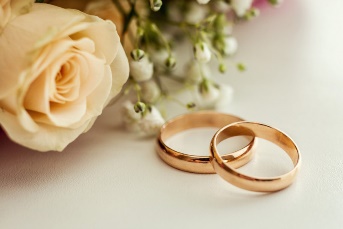 Il sottoscritto / la sottoscritta Nome e cognome annuncia il suo matrimonio avvenuto il 󠆾 comunica che intende mantenere lo stato di cittadinanza patrizia attuale 󠆾 comunica che la moglie o marito desidera la cittadinanza patrizia di GordunoNome e cognome della moglie Nome e cognome del marito se non ha cittadinanza patrizia o ha rinunciato al patriziato precedente (indicare il patriziato precedente)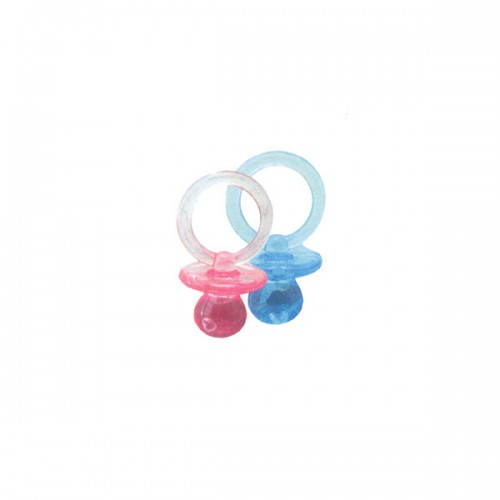 annuncia la nascita dinome data di nascita e desidera che venga iscritto/iscritta nel registro dei patrizi del patriziato di Gordunochiede informazioni e desidera essere richiamato al no. tel.